2. Klausur LK Geschichte Q1.1 							14.12.2015Name:Material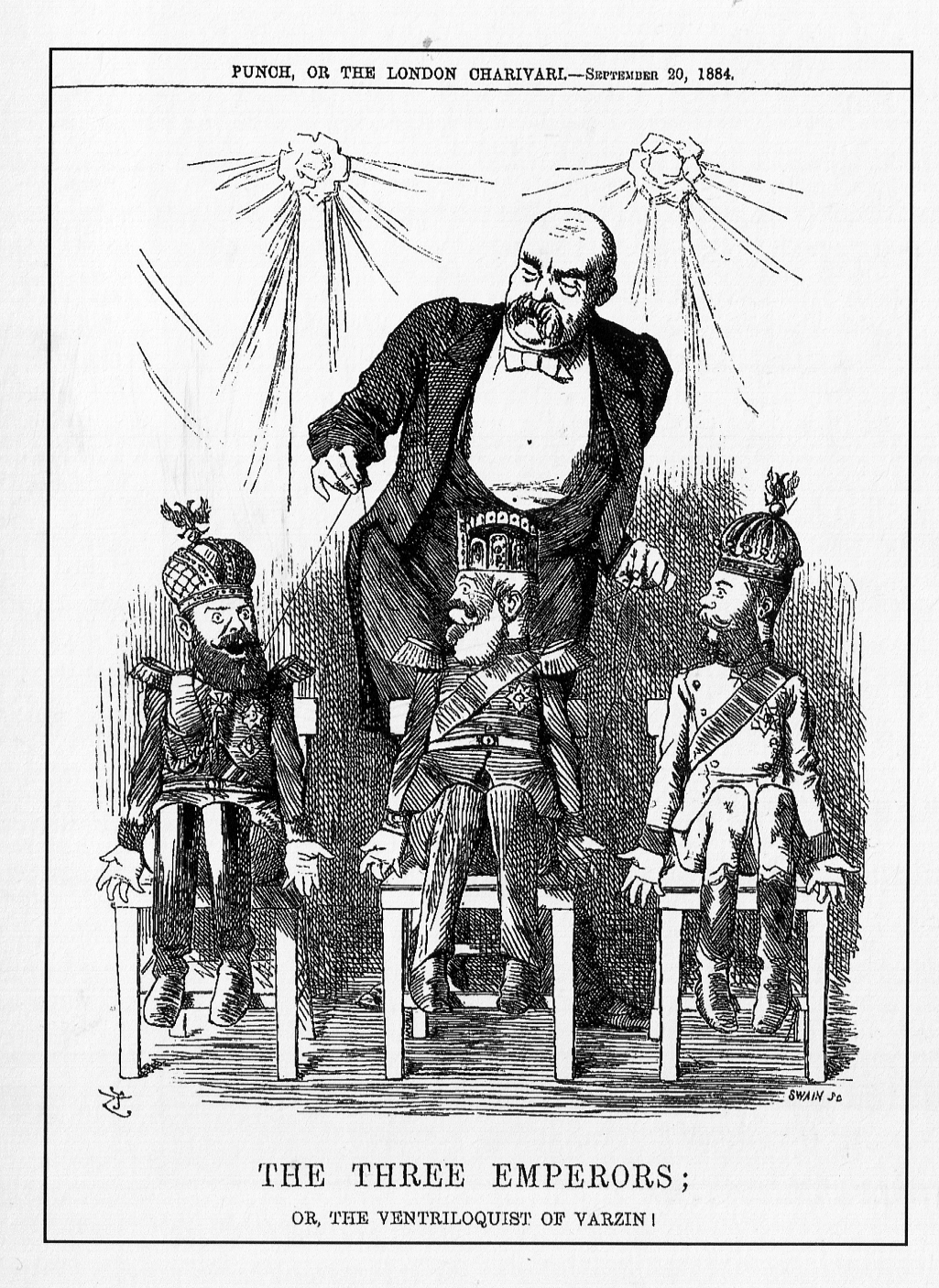 aus: Punch, or the London Charivari vom 20.09.1884, The three emperors; or, the ventriloquist of Varzin, Zeichner: John Tenniel, “Swain” = das Studio, das die Karikaturen zum Druck aufbereitetArbeitsaufträge:Interpretieren Sie die vorliegende Karikatur, indem Siedie formalen Merkmale bestimmen, die Karikatur beschreiben und anschließend die Bildinhalte deuten, die Karikatur in ihren historischen Kontext einordnen und dabei insbesondere auf die Rolle Bismarcks vor und nach 1871 eingehen und dannunter Bezug auf ihre Ergebnisse die Charakterisierung der Bismarckschen Herrschaft durch Max Weber als charismatische Herrschaft kritisch diskutieren!Viel Erfolg und schöne Weihnachten  Mr. Punch = anarchische Handpuppe = Kasper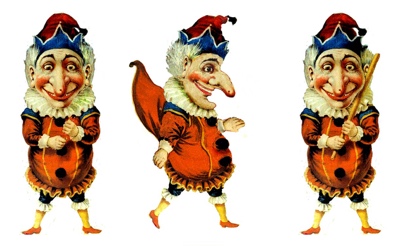 